BOTTEGA LETTERARIA DE ‘L GAZETIN14 ANNI DI CULTURA POETICALa Bottega Letteraria, inserto del mensile ‘l Gazetin dedicato alla poesia, ha esordito nell’estate del 2001 come “nuovo esperimento”. A questo progetto, che ho vissuto e sentito intensamente da subito ho dedicato tempo, energia e volontà per ben 14 anni. L’originalità della sua impostazione grafica, la varietà delle rubriche e la ricchezza dei contenuti l’hanno resa unica nel suo genere. In quasi settanta edizioni in “vetrina” sono state pubblicate centinaia di poesie, in particolare di autori locali, “raccontate” tantissime iniziative vicine e lontane, pubblicate decine di interviste ai più grandi esponenti del panorama letterario contemporaneo (Maurizio Cucchi, Donatella Bisutti, Daniela Marcheschi, Roberto Piumini, Luigi Fontanella e tanti altri) che ho raccolto e che mi auguro di poterle prima o poi pubblicare in un libro. Il numero di marzo del 2015 ha segnato la fine di questa straordinaria esperienza, in quanto ‘l Gazetin, dopo 25 anni di attività, ha chiuso i battenti. Un pezzo di storia si è chiuso, ma conserverò nel cuore e nella mia collezione privata tutti i numeri della Bottega Letteraria de ‘l Gazetin, come un prezioso tesoro.                                                                                               Paola Mara De Maestri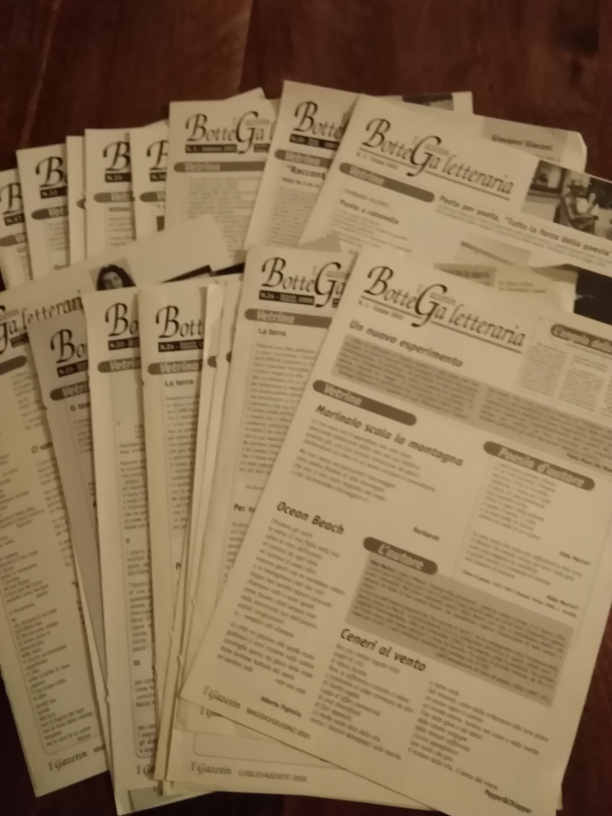 